2016年未来城市测绘技术国际学术论坛二号通知正值北京建筑大学八十岁华诞之际，为进一步发挥测绘地理信息在未来城市建设中的尖兵作用，推动测绘地理信息领域交流合作，凝聚测绘地理信息领域产学研等各方力量，提升面向“十三五”规划的创新性未来城市测绘高新技术，北京建筑大学依托“代表性建筑与古建筑数据库教育部工程研究中心”、“现代城市测绘国家测绘地理信息局重点实验室”、“北京未来城市设计高精尖创新中心”，联合相关合作单位将于2016年10月13-14日在北京举办以“未来城市测绘技术”为主题的国际学术论坛。我们诚挚邀请测绘地理信息领域的专家学者，相聚北建大，共谱未来城市高新测绘技术发展的新篇章。论坛内容主题：未来城市测绘技术时间：		报到：2016年10月13日		论坛：2016年10月14日地点：北京建筑大学（大兴校区）指导单位：国家测绘地理信息局主办单位：北京建筑大学承办单位：北京建筑大学测绘与城市空间信息学院中国地理信息产业协会教育与科普工作委员会中国地理信息产业协会政务信息工作委员会论坛主要内容围绕未来城市测绘技术，测绘创新、产学研协作等的主题演讲和研讨。论坛规模：论坛规模约200人。参加人员：测绘地理信息领域科学家、青年学者、研究生等。日程安排友情提示：（1）本次会议不收会议注册费，交通、食宿自理。（2）本次会议正值北京建筑大学校庆期间，请各位参会者提前预定酒店（推荐酒店：外研社国际会议中心，地址：北京市大兴区芦城创新路2号，联系人：李贵茹，电话：13661050270）。（3）论坛围绕未来城市测绘技术、测绘创新、产学研协作等内容，诚邀各高等院校、科研院所等的青年科学家参加会议和进行学术报告，参会回执详见附件1。联系方式联系人：刘祥磊 liuxianglei@bucea.edu.cn沈  涛 shentao@bucea.edu.cn地理位置及交通提示1、地理位置北京建筑大学（大兴校区）地址：北京市大兴区黄村镇永源路15号。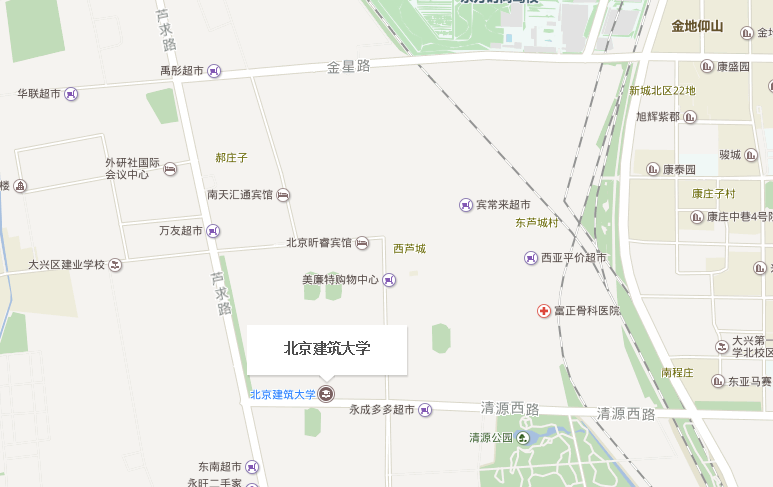 2、交通提示北京西站→ 北京建筑大学（大兴校区）：地铁9号线 （郭公庄站）→ 房山线 （大葆台站）→ 840路（北京建筑大学），时间约1小时10分钟；打车费用约70元。北京南站→ 北京建筑大学（大兴校区）：地铁4号线大兴线（清源路站A口） → 学校摆渡车，时间约1小时；打车费用约70元。首都机场→ 北京建筑大学（大兴校区）：机场线 → 地铁2号线 （东直门站）→ 地铁4号线大兴线（清源路站A口） → 摆渡车（北京建筑大学）；打车费用约200元。摆渡车时间表详见附件2。从清源路站A口出直走，在兴华大街辅路自行车租借处候车（下图中的红色圆点处）。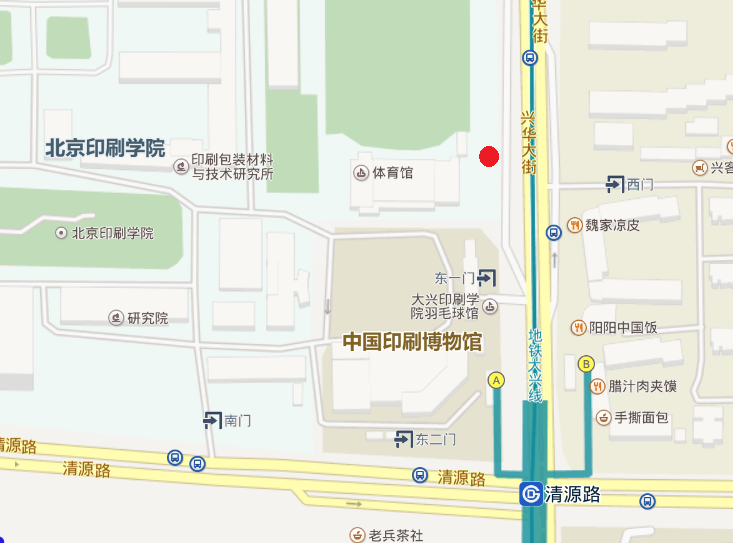 北京建筑大学2016年10月10日附件1未来城市测绘技术国际学术论坛青年科学家参会回执联系人：刘祥磊              邮箱：liuxianglei@bucea.edu.cn附件2 摆渡车时刻表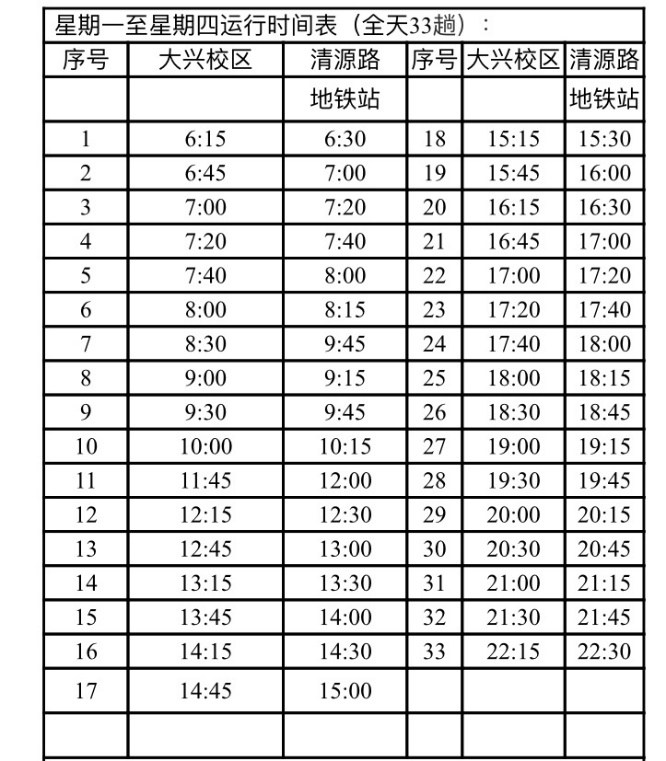 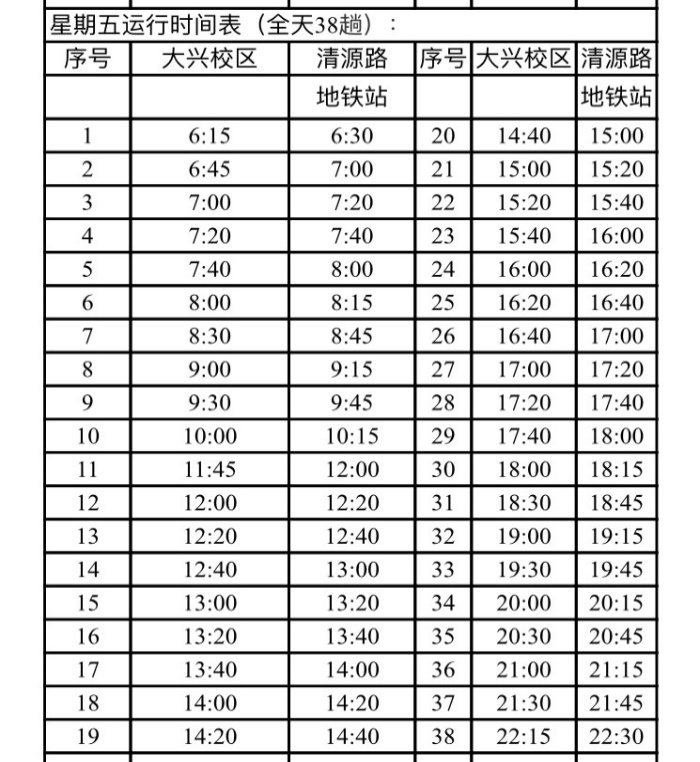 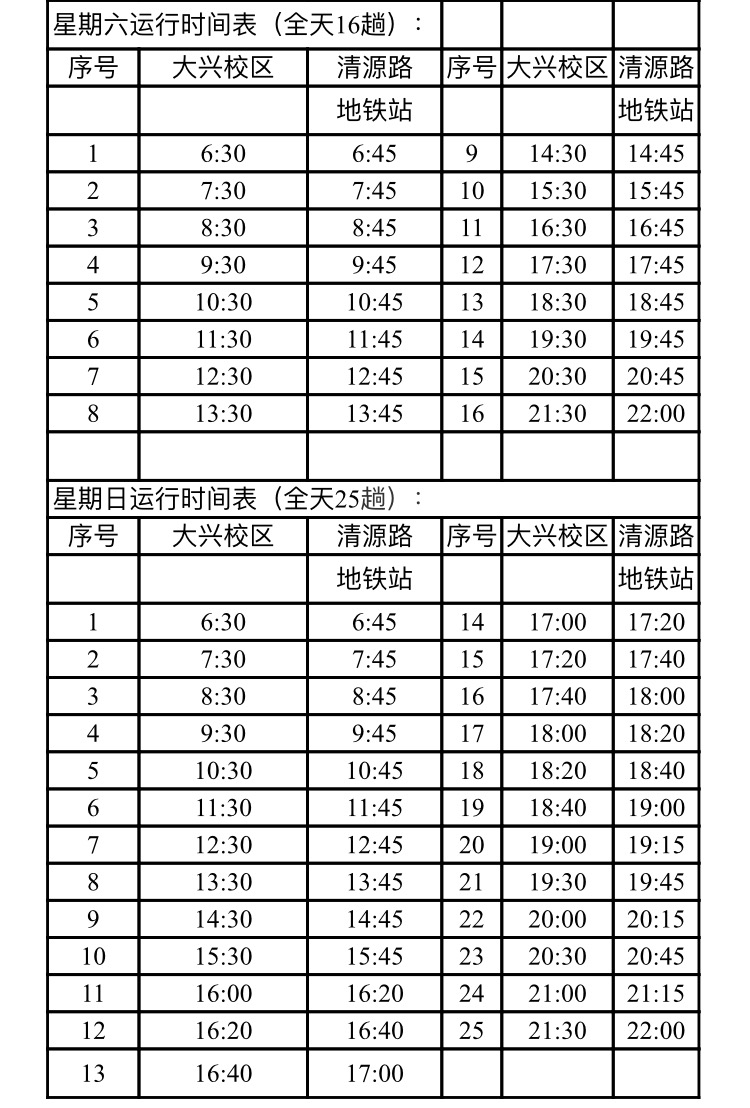 会议报到 会议报到 会议报到 2016/10/13会议报到 负责人: 李学芳  北京建筑大学会议报到 负责人: 李学芳  北京建筑大学2016/10/1313:00 - 24:00会议报到，领取会议资料及餐券（外研社国际会议中心）2016/10/1318:00 - 20:00晚餐（外研社国际会议中心）2016/10/1407:00 - 08:20会议报到，领取会议资料及餐券（基础楼A座报告厅--小鸟巢）会场  地点：小鸟巢会场  地点：小鸟巢会场  地点：小鸟巢2016/10/14开幕式 主持人: 杜明义  教授，北京建筑大学开幕式 主持人: 杜明义  教授，北京建筑大学2016/10/1408:30 - 08:50校领导致辞2016/10/14院士报告主持人: 杜明义 教授，北京建筑大学院士报告主持人: 杜明义 教授，北京建筑大学2016/10/1408:50 - 09:50智慧城市大数据李德仁 中国科学院院士，中国工程院院士2016/10/1409:50 - 10:05合影（小鸟巢门前）2016/10/1410:05 - 10:20茶歇2016/10/14学术报告主持人: 霍亮 教授，北京建筑大学学术报告主持人: 霍亮 教授，北京建筑大学2016/10/1410:20 - 10:40U-DEM构建及其在城市规划建设中的应用汤国安 教授，南京师范大学2016/10/1410:40 - 11:00卫星导航定位技术的现状与展望姜卫平	教授，武汉大学2016/10/1411:00 - 11:20高速视频摄影测量系统与土木工程应用童小华	教授，同济大学2016/10/1411:20 - 11:40京津冀重要地理国情监测实践刘纪平	研究员，中国测绘科学研究院2016/10/1411:40 - 12:00城市运行精细化管理物联网技术及应用杜明义	教授，北京建筑大学2016/10/1412:00 - 13:00午餐（臻园餐厅三层南区自助餐）会场  地点：小鸟巢会场  地点：小鸟巢会场  地点：小鸟巢2016/10/14学术报告主持人: 赵勇 副主任，国家基础地理信息中心；刘祥磊 博士，北京建筑大学学术报告主持人: 赵勇 副主任，国家基础地理信息中心；刘祥磊 博士，北京建筑大学2016/10/1413:00 - 13:20室内外（井下）无缝定位研究进展及展望汪云甲 教授，中国矿业大学2016/10/1413:20 - 13:40中国应急测绘体系建设与实践赵勇 副主任，国家基础地理信息中心2016/10/1413:40 - 14:00基于空间信息技术的文化遗产保护研究党安荣 教授，清华大学2016/10/1414:00 - 14:20WEB3DGIS平台uninpho的研制与思考霍亮 教授，北京建筑大学2016/10/1414:20 - 14:40测绘技术应用交流曾波 教授级高工，山西省测绘工程院2016/10/1414:40 - 15:00三维立体地形图—未来城市测绘新模式陈思 高工，北京市测绘设计研究院2016/10/1415:00 - 15:20你想知道的地理大数据故事高楠 CEO，北京极海纵横信息技术有限公司2016/10/1415:20 - 15:40茶歇2016/10/14学术报告主持人: 闫浩文 教授，兰州交通大学；黄鹤 博士，北京建筑大学学术报告主持人: 闫浩文 教授，兰州交通大学；黄鹤 博士，北京建筑大学2016/10/1415:40 - 16:00多尺度地图空间相似关系计算闫浩文 教授，兰州交通大学2016/10/1416:00 - 16:20基于间断相干的小基线集技术监测郑州市地表形变彭军还 教授，中国地质大学2016/10/1416:20 - 16:40Potentials of new LiDAR technology to engineering applicationsAhmed Shaker AbdElrahman Associate Professor, Ryerson University, Toronto, Canada2016/10/1416:40 - 17:00大型复杂文物信息留取与虚拟修复关键技术侯妙乐 教授，北京建筑大学2016/10/1417:00 - 17:20地图关注的问题—从质量到可用性董卫华 副院长，北京师范大学2016/10/1417:20 - 17:40基于显著性字典学习的多层次点集特征表达及点云分类研究张振鑫 博士，首都师范大学2016/10/1417:40 - 18:00无人机倾斜摄影的发展与展望赵星涛 副总经理，北京数维翔图高新技术股份有限公司2016/10/1418:30 - 20:00晚餐（外研社国际会议中心）姓名性别民族工作单位职称联系电话邮箱